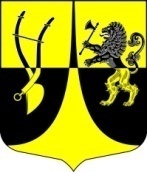 Администрациямуниципального образования«Пустомержское  сельское поселение»Кингисеппского муниципального районаЛенинградской областиПОСТАНОВЛЕНИЕот  07.11.2019 года        №  198О внесении изменений в постановление администрации МО «Пустомержское сельское поселение» Кингисеппского   муниципального района Ленинградской области  № 234 от 17.05.2018 г. «О создании муниципального казенного учреждения культуры «Пустомержский культурно-досуговый центр «Импульс»           В соответствии со статьей 9.2 Федерального закона «О некоммерческих организациях» от 12.01.1996 года №  7-ФЗ, пункта 3 статьи 217 Бюджетного Кодекса РФ, принимая во внимание Протест Кингисеппского городского прокурора от 24.10.2019 года исх. № 7-67-2019, администрация МО «Пустомержское  сельское поселение» ПОСТАНОВЛЯЕТ:1. Внести изменения в Устав муниципального казенного учреждения «Пустомержский культурно-досуговый центр «Импульс», утвержденного постановлением администрации  МО «Пустомержское сельское поселение» Кингисеппского   муниципального района Ленинградской области от  17.05.2018 года № 234 «О создании муниципального казенного учреждения культуры «Пустомержский культурно-досуговый центр «Импульс», а именно в пункте 5.3 раздела 5 слова: - «добровольные имущественные взносы и пожертвования» исключить.2. Опубликовать настоящее Постановление на официальном сайте муниципального образования в сети «Интернет».3. Контроль за исполнением данного постановления возложить на директора муниципального казенного учреждения «Пустомержский культурно-досуговый центр «Импульс» Трыбуш Е.А. Глава администрации МО «Пустомержское сельское поселение»                          Л. И. Иванова                                